PITT MEADOWS SECONDARY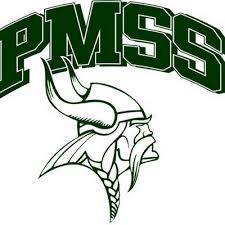 COURSE SELECTION GUIDE2019-2020CATALOGUE DE COURS2019 GRADUATION PROGRAM REQUIREMENTSCertificate of GraduationThe B.C. Certificate of Graduation or “Dogwood Diploma” is awarded to students who successfully complete the provincial graduation requirements.If you entered Grade 10 or 11 in 2017/18 or later you are on the 2018 Graduation Program.  To graduate, you will require 80 credits total – with a minimum of 16 at the Grade 12 level, and 28 elective course credits.  52 credits are required from the following:• Two Career Education courses (8 credits total) - Career Life Education / Career Life Connection-Capstone• Physical and Health Education 10 (4 credits)• Science 10 (4 credits), and a Science 11 or 12 (4 credits)• Social Studies 10 (4 credits), and a Social Studies 11 or 12 (4 credits)• A Math 10 (4 credits), and a Math 11 or 12 (4 credits)• A Language Arts 10, 11 & 12 (12 credits)• An Arts Education 10, 11, or 12 and/or an Applied Design, Skills, and Technologies 10, 11, or 12 (4 credits)The Social Studies 11/12 graduation requirement for students on the 2018 Graduation Program is flexible; any of the current Ministry Social Studies 11 or 12 courses will meet the requirement.- BC First People 12		- Comparative cultures 12		- Economic Theory- Genocide Studies 12		- Law Studies 12			- Physical Geography 12- Social Justice 12			- 20th Century World History 12	In addition, students on the 2018 Graduation Program must also complete the two new Graduation Assessments:• Numeracy Assessment• Literacy AssessmentThe Literacy Assessment will be introduced in January 2020 (students graduating in the 2018/19 school year will take a Language Arts 12 course and associated provincial exam to satisfy this graduation requirement for the 2018 Graduation Program.Students on the 2018 Graduation Program will be able to meet the career education graduation requirement with any of the following combinations:Career Life Connections + CapstoneCareer Life Education/Career Life Connections + Capstone + 30 hours of volunteer or paid workFor 2019/20 and beyond, the following career education courses will be used in all BC schools:• Career Life Education• Career Life Connections + CapstoneENGLISH LANGUAGE ARTSENGLISH LANGUAGE ARTS 9							MEN--09Writing focuses on paragraph development (expository and narrative), creative writing, reflection, syntax and the conventions of language (grammar, punctuation, word choice, etc.). Reading focuses on comprehension of stories, poems, novels, research, etc. Oral communication and listening skills focus on effective self-expression and communication individually, with peers, and the community. Aims to help students think critically, and to become well-informed and respectful individuals.ENGLISH LANGUAGE 9 - HUMANITIES						MEN--09-HUCombine English & Social Studies 9 with the same peers (learning community) and one teacher. Cross-curricular activities and inquiry based learning. Explore areas of personal interest. For example, while studying 17th Century France a student may focus on fashion, another on architecture, while others may want to learn about the development of scientific inventions. Curriculum is theme-based with students having a voice about what they learn from topics. Students wishing to enroll would benefit from bringing their own electronic device (e.g. laptop, tablet) to class, as there is a focus on using technology to enhance learning.   Students are also expected to work on a social responsibility project.ENGLISH LANGUAGE ARTS; COMPOSITION 10 (2 credits)				MCMPS10Composition 10 is designed to support students in their development of written communication through a critical process of questioning, exploring, and sampling. Within a supportive community of writers, students will work individually and collaboratively to explore and create coherent, purposeful compositions. Students will read and study compositions by other writers and consider a variety of styles as models for the development of their writing. The course builds students’ writing competencies by introducing them to varied structures, forms, and styles.ENGLISH LANGUAGE ARTS; CREATIVE WRITING 10 (2 credits)				MCTWR10Creative Writing 10 is designed for students who have an interest in creative expression through language. The course provides students opportunities to build their writing skills through the exploration of identity, memory, and story in a range of genres. Within a supportive community of writers, students will collaborate and develop their skills through writing and design processes. This course is intentionally grounded in the sampling of writing processes, inviting students to express themselves creatively as they experiment with, reflect on, and practise their writing. ENGLISH LANGUAGE ARTS; LITERARY STUDIES 10 (2 credits)				MLTST10Literary Studies 10 is designed for students who are interested in the literature of a particular era, geographical area, or theme, or in the study of literature in general. The course allows students to delve more deeply into literature as they explore specific themes, periods, authors, or areas of the world through literary works in a variety of media. Giving students the choice of a range of literary topics allows them to follow their passion.ENGLISH LANGUAGE ARTS; NEW MEDIA 10	(2 credits)					MNMD-10New Media 10 is a program of studies designed to reflect the changing role of technology in today’s society and the increasing importance of digital media in communicating and exchanging ideas. This course is intended to allow students and educators the flexibility to develop a program of study centred on students’ interests, needs, and abilities, while at the same time allowing for a range of local delivery methods. New Media 10 recognizes that digital literacy is an essential characteristic of the educated citizen.ENGLISH LANGUAGE ARTS; SPOKEN LANGUAGE 10 (2 credits)				MSPLG10 Spoken Language 10 is designed to support students in their development of spoken communication through processes of questioning, exploring, and sampling. The course builds students’ spoken language competencies by introducing them to varied structures, forms, and styles of oral compositions and by providing opportunities for students to individually and collaboratively study, draft, and use language to create original pieces in a variety of modes. This area of choice will also provide students with opportunities for performance, storytelling, and public speaking. ENGLISH FIRST PEOPLES; LITERARY STUDIES 10 (2 credits)				MEFLS10		EFP Literary Studies 10 is designed for students who are interested in exploring First Peoples literature in a variety of contexts, genres, and media. This area of choice provides students with opportunities to explore personal and cultural identities, histories, stories, and connections to land/place. This course is grounded in the understanding of how texts are historically and culturally constructed. Students will work individually and collaboratively to broaden their understanding of themselves and the world. ENGLISH FIRST PEOPLES; NEW MEDIA 10 (2 credits)					MEFNM10EFP New Media 10 is designed for students who are interested in exploring the increasing importance of digital media in communicating and exchanging ideas. This area of choice provides students with opportunities to think about the use of new media and its effects on individuals and on First Peoples communities and cultures. Students will work individually and collaboratively to develop skills needed in an increasingly complex digital world as they demonstrate understanding and communicate ideas through a variety of digital and print media. ENGLISH FIRST PEOPLES; SPOKEN LANGUAGE 10 (2 credits)				MEFSL10Spoken Language 10 is designed for students who are interested in studying First Peoples oral traditions and in developing their oral self-expression and communication in a variety of contexts. Within a supportive community, students will work individually and collaboratively to develop their writing skills and create coherent, purposeful, and engaging oral texts for a variety of purposes. This area of choice will provide students with opportunities for performance and public speaking. ENGLISH FIRST PEOPLES; WRITING 10 (2 credits)					MEFWR10			EFP Writing 10 is designed for students who are interested in writing for a variety of purposes and contexts. This area of choice provides students with opportunities to become better writers through the exploration of personal and cultural identities, memories, stories, and connections to land/place. Within a supportive community, students will work individually and collaboratively to develop their writing skills and create coherent, purposeful, and engaging compositions. This course is grounded in the exploration and application of writing processes, inviting students to express themselves as they experiment with, reflect on, extend, and refine their writing. ENGLISH LANGUAGE ARTS; COMPOSITION 11					MCMPS11Composition 11 is designed to support students as they refine, clarify, and adjust their written communication through practice and revision. Students will read and study compositions and be exposed to a variety of styles as models for the development of their writing. The course provides opportunities for students to, with increasing independence, study, create, and write original and authentic pieces for a range of purposes and real-world audiences. They will expand their competencies through processes of drafting, reflecting, and revising to build a body of work that demonstrates expanding breadth, depth, and evidence of writing for a range of situations.ENGLISH LANGUAGE ARTS; CREATIVE WRITING 11					MCTWR11Creative Writing 11 is designed for students who are interested in developing confidence and refining their writing skills through self-expression for various creative purposes. The course provides students with in-depth opportunities to explore personal and cultural identities, memories, and stories in a wide range of genres. Within a supportive community, students will collaborate and strengthen their skills through writing and design processes. Creative Writing 11 is grounded in the exploration and application of writing processes, inviting students to express themselves creatively as they reflect on, adjust, and extend their writing skills. ENGLISH LANGUAGE ARTS; LITERARY STUDIES 11					MLTST11	Literary Studies 11 allows students to delve deeply into literature. Students can explore specific themes, periods, authors, or areas of the world through literary works in a variety of media. Provides students a range of literary topics that allows them to follow their passion at the same time. ENGLISH LANGUAGE ARTS; NEW MEDIA 11						MNMD-11New Media 11 is a program of studies designed to reflect the changing role of technology in today’s society and the increasing importance of digital media in communicating and exchanging ideas. This course is intended to allow students and educators the flexibility to develop an intensive program of study centred on students’ interests, needs, and abilities, while at the same time allowing for a range of local delivery methods. New Media 11 recognizes that digital literacy is an essential characteristic of the educated citizen. Coursework is aimed at providing students with a set of skills vital for success in an increasingly complex digital world by affording numerous opportunities to demonstrate understanding and communicate increasingly sophisticated ideas through a wide variety of digital and print media. Compared with New Media 10, New Media 11 features tasks and texts of greater complexity and sophistication.ENGLISH LANGUAGE ARTS; SPOKEN LANGUAGE 11					MSPLG11Spoken Language 11 is designed to support students as they refine, clarify, and adjust their spoken communication through practice and revision. The course provides opportunities for students to, with increasing independence, study, create, write, and present original and authentic pieces for a range of purposes and real-world audiences. They will expand their competencies through processes of drafting, reflecting, and revising to build a body of work that demonstrates expanding breadth, depth, and evidence of spoken language genres for a range of situations.ENGLISH FIRST PEOPLES; LITERARY STUDIES + NEW MEDIA 11				MELNM11EFP Literary Studies + New Media 11 is designed for students who are interested in studying First Peoples literature and examining the evolving role of technology in today’s society, especially the increasing importance of digital media in communicating and exchanging ideas and engaging in social advocacy. Students delve deeply into First Peoples oral and written literature in a range of media to explore various themes, authors, and topics.ENGLISH FIRST PEOPLES; LITERARY STUDIES + SPOKEN LANGUAGE 			MELSL11EFP Literary Studies + Spoken Language 11 is designed for students who are interested in studying First Peoples literature and oral tradition and in strengthening their oral language proficiencies. The course emphasizes oral self-expression and communication in a variety of contexts. Students delve deeply into First Peoples oral and written literature in a range of media to explore various themes, authors, and topics. This provides a foundation for them to think critically and creatively as they continue to explore, extend, and strengthen their own repertoire of oral language expressions.ENGLISH FIRST PEOPLES; LITERARY STUDIES + WRITING 11				MEFLS11EFP Literary Studies + Writing 11 is designed for students who are interested in studying First Peoples literature and using writing for self-expression and communication in a variety of contexts. Students delve deeply into First Peoples oral and written literature in a range of media to explore various themes, authors, and topics. This provides a foundation to think critically and creatively as they explore, extend, and strengthen their own writing.ENGLISH FIRST PEOPLES 12							MENFP12EFP 12 builds upon and extends students’ previous learning experiences in ELA and EFP 10 and 11 courses. The course is grounded in the First Peoples Principles of Learning. It is designed for all students, Aboriginal and non-Aboriginal, who are interested in delving deeply into First Peoples oral and written literature and visual texts in a range of media. The course focuses on the experiences, values, beliefs, and lived realities of First Peoples as evidenced in various forms of text, including oral story, poetry, song, performance, film, and prose.ENGLISH STUDIES 12								MENST12The required English Studies 12 course builds on and extends students’ previous learning experiences in ELA and EFP 10 and 11 courses. It is designed for all students and provides them with opportunities to refine their ability to communicate effectively in a variety of contexts and to achieve their personal and career goals.  It helps students to think critically and creatively about the uses of language.COMPOSITION 12								MCMPS12Composition 12 is designed to support students in their refinement and pursuit of mastery of written communication. Students will read and study exemplary compositions by other writers and be exposed to a variety of styles as models for the development of their writing. The course provides opportunities for students, with increasing independence and self-sufficiency, to study, create, and write original and authentic pieces for a range of purposes and audiences using real-world applications with impact and effectiveness.CREATIVE WRITING 12							MCTWR12Creative Writing 12 is designed for students who are interested in creating a body of work reflective of a sophisticated breadth and depth of skill. The course provides students with opportunities to specialize and publish in real-world contexts. Students engage in the exploration of personal and cultural identities, memories, and stories, in a wide range of genres.LITERARY STUDIES 12							MLTST12Literary Studies 12 allows students to delve more deeply into literature through increasingly complex texts. Students can explore specific themes, periods, authors, or areas of the world through literary works (fiction and non-fiction) in a variety of media. Giving students the choice of a range of literary topics allows them to follow their passion and at the same time increase their literacy skills through close reading of challenging texts.NEW MEDIA 12								MNMD-12New Media 12 is a program of studies designed to reflect the changing role of technology in today’s society and the increasing importance of digital media in communicating and exchanging ideas. This course is intended to allow students and educators the flexibility to develop an intensive program of study centred on students’ interests, needs, and abilities, while at the same time allowing for a range of local delivery methods.SPOKEN LANGUAGE 12							MSPLG12Spoken Language 12 is designed to support students in the refinement of spoken language forms. The course provides opportunities for students, with increasing independence and self-sufficiency, to study, create, write, and effectiveness. They will develop their craft through processes of drafting, reflecting, revising, and practising to build a body of publishable and/or performance-based work that demonstrates breadth, depth, and evidence of sophisticated and specialized spoken language pieces for a range of situations.ENGLISH LANGUAGE LEARNINGCANADIAN STUDIES 10 							YESFL0A-CSDevelop proficiency in English, while learning about Canadian geography, history, government, law, culture, customs and current events. Become familiar with the history of the First Nations peoples, French and English. Discuss immigration and the changing perception of Canadian identify. Develop oral and written language skills. This doesn't replace other social studies courses, but rather a foundation to build an interest in Canada.ENGLISH LANGUAGE DEVELOPMENT 10 						YESFL0B-LDDevelop skills in reading, writing, listening and speaking. Engage in communication while gaining social and cultural understanding.Discuss school culture, social relationships, home life, community life, and the workplace. Work on cooperative learning and independent study skills. Available to students in grade 8-10.ENGLISH LANGUAGE DEVELOPMENT 11 						YESFL-1B-LDExpand language skills in reading, writing, listening and speaking. Gain confidence through practice of language strategies. Describe and analyze Canadian culture and customs using complex vocabulary and sentence form. ELL COMPOSITION 11 								YESFL-1A-ECDevelop writing skills. Begin with basic sentence structure and progress to essays. Students should be assessed as high intermediate or advanced.FRENCH IMMERSION  (French Immersion graduates receive a Double Dogwood Certificate.)FRANÇAIS LANGUE 9 								FFRAL09Delve deeper into the French language with a focus on accurate grammar usage and increased oral expression.  You will improve your speaking, listening, and writing through meaningful practice and experiences including novel study, exercises, and presentations.  Learn about culture and expression through film, short stories, songs, and discussions.  FRANÇAIS LANGUE 10 							FFRAL10Expand your knowledge of complex grammatical structures with a focus on expressions and the ability to communicate correctly in speech and in writing.  Projects include a novel study as well as film studies.LANGUE ET CULTURE DE LA FRANCOPHONIE 11					FLCF-11This course challenges students to think how language and culture interact in shaping their personal values.  Students will explore how the acquisition of a second language helps develop their personal and social identity.  This course will also delve into the cultural differences of the Francophonie and how customs and culture play a role in how students view themselves.  This course will also help you understand the philosophy of literature and build oral skills through debate and discussions.  Students will explore a variety of writing genres (essays, descriptions, and narration) and participate in oral presentations to continue building language competency.  Finally, students will learn more composition skills and expand knowledge of drama and film studies related to the wide world of " La Francophonie".FRANÇAIS LANGUE 12							FFRAL12This course is the apogee of the French immersion program.  Continue the philosophy begun in grade 11, reading various novels and analyzing a variety of films.  Expand your knowledge of French and your ability to communicate through oral communication, reading, writing, and listening.  SCIENCES HUMAINES 9 							FSCHF09This course covers the grade 9 Social Studies curriculum as outlined in the B.C. Social Studies curriculum guide. It will directly parallel the content and skills emphasized in the English language Social Studies 9 course.SCIENCES HUMAINES 10 							FSCH-10This course covers the grade 10 Social Studies curriculum as outlined in the B.C. Social Studies curriculum guide. It will directly parallel the content and skills emphasized in the English Social Studies 10 course. More sophisticated French language communication skills will be developed.ÉTUDES SUR L'ALIMENTATION 10						FFOOD10Combine French cultural heritage of cuisine with foods and nutrition, peppered with some dramatic Arts.  Engage in cooking and eating, analyze eating habits, and share knowledge and skills with others.  The dramatic Arts portion of the course will add some spice to this course by adding some Quebec style improvisation and other opportunities to communicate with theatrical flair. COMMUNICATION ORALE 11 et 12							FSPLG11 / FSPLG12COMMUNICATION ORALE 11 aims to improve the oral fluency of immersion students. The emphasis is on oral work (conversations, discussions, debates, role-play, etc.). Students are required to come to class with an open mind and a willingness to express their opinions and listen to others. You will be working from a variety of authentic French materials from novels to music, to movies and scripts. This course is suggested for French Immersion students to maintain and increase their language ability; it is accepted as an Immersion course leading to a Bilingual Dogwood diploma.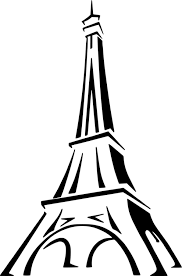 LANGUAGESFRENCH 9 									MFR--09Improve communication through vocabulary activities, grammar activities, and the practice of future and past tenses. Learn the distinction between oral and written structures. Explore music, art and film, while comparing French culture with local culture.FRENCH 10 								MFR--10Acquire complex grammar skills, and write paragraphs and essays using a second future tense, a second past tense and the conditional tense. Improve oral communication by learning more vocabulary and clearer pronunciation. Informal speech patterns will help distinguish between oral and written expression. Explore French music, art and film and compare France and other French speaking countries.FRENCH 11 								MFR--11Refine written and oral expression. Establish a strong foundation for post-secondary French courses with an emphasis on vocabulary expansion and precision of expression. Study music, art and film and the contrast between Canada and France.FRENCH 12 								MFR--12Previous skills and structures are reviewed and more formal speaking and writing will be developed. Improve strategies for writing descriptive and persuasive paragraphs and, expository writing. Learn reading strategies to assist with short stories and non-fiction works. Music, Art and Film will be used to encourage students to consider traveling and studying abroad.  Optional DELF examination possibleSPANISH 9 								MSP-09This is an introduction to Spanish intended for Grade 9 students who are interested in exploring a new language. Students will learn grammar and vocabulary relating to school, clothing, food, etc. They will learn how Spanish is both similar and different from French.  Students will be expected to read, write, listen and speak Spanish.SPANISH 10 								MSP-10BIENVENIDOS! Did you know that Spanish is spoken by over 360 million people in the world? That it is one of the 5 official languages of the UN? That it is the official language of 21 countries? This is a follow up course to Spanish 9. Emphasis is on vocabulary building, pronunciation, and developing interpersonal communication skills. Through a variety of activities the learner will gain an appreciation of Spanish culture, music and literature.  Prerequisite = Spanish 9SPANISH 11 								MSP-11This course is intended for students who have completed Introduction 11. The grammar and vocabulary will build on topics covered in Introduction 11. There is a larger focus on written and oral communication. It is expected that students are able to write and speak clearly with appropriate verb tenses, supporting details and clear intonation.  Prerequisite = Spanish 10MathematicsMATHEMATICSMATHEMATICS 9								MMA--09					This course expands on many topics taught in Math 8 including Numbers (Rational Numbers, exponents and Square Roots), patterns and relations (Polynomials and algebra, linear relations, geometry and statistics).  Students will work with concrete materials, visualize and discuss their thinking with others. At the end of this course, students will be prepared for Foundations and Pre Calculus Math 10 OR Workplace Mathematics 10MATHEMATICS 9 • HONOURS 							MMA--09-HNContent and assessment same as Math 9, but with additional enrichment. Students are expected to actively participate (including the Canadian Mathematics Competition) and maintain an 80% average. Selection determined by Mathematics department based upon recommendation, academic achievement, and work habits.WORKPLACE MATHEMATICS 10							MWPM-10This pathway is designed to provide students with mathematical understanding critical thinking skills for entry into the majority of trades programs and workforce.  Topics include: Applying metric and imperial system to measurement of 2 and 3 D objects, statistics and probability, geometry and financial literacy (fundamentals of income, spending and debt).   Students completing this course will move onto Workplace Math 11.FOUNDATIONS & PRE CALCULUS MATH 10						MFPM-10This course is designed to provide students mathematical understanding and critical – thinking skills identified for post-secondary studies (in both Arts and Sciences).  Topics include: Financial Mathematics, Trigonometry, irrational numbers, powers (involving integral and rational exponents), polynomials, factoring, linear relations, relations and functions; Systems of equations and measurement.  This course leads to Foundation Math 11 or Pre Calculus Math 11FOUNDATIONS & PRE CALCULUS MATH 10 HONORS					MFPM-10-HNSame content and assessment as FPCM 10, but with additional enrichment activities. Students are to actively participate in Math competitions, communicate and discuss their thinking with others in order to create a deeper understanding while becoming investigative thinkers. Selection is based upon academic achievement, work habits, and teacher recommendationAPPRENTICESHIP AND WORKPLACE MATH 11					MWPM-11This course is highly recommended for students who are planning to enter the workforce or planning a career in the trades program.  Topics include: reasoning, rates of change, measurement and statistics.  (This course satisfies the Ministry of Education’s Mathematics Graduation requirements.)  This course leads to Apprenticeship and Workplace Math 12.FOUNDATIONS OF MATH 11							MFOM-11This course is highly recommended for students who are pursuing post secondary studies in arts and humanities.  Topics include:  logic and reasoning, functions, geometry, and statistics.  This course leads to Foundations of Math 12. (This course satisfies the Ministry of Education’s Mathematics Graduation requirements.)PRE CALCULUS MATH 11							MPREC11This course is highly recommended for students who are pursuing post secondary studies in math or sciences.  Topics include: relations and functions, trigonometry, polynomial functions and graphing.  This course leads to Pre Calculus Math 12. (This course satisfies the Ministry of Education’s Mathematics Graduation requirements.)APPRENTICESHIP MATHEMATICS 12						MAPPR12Suited for students entering workforce or planning a career in trades. Topics may include reasoning, rates of change, measurement, and statistics. FOUNDATIONS OF MATHEMATICS 12						MFOM-12This elective course is recommended for post secondary studies in arts			PRE-CALCULUS 12 								MPREC12Recommended for post-secondary studies in math or sciences.  Topics may include relations and functions, trigonometry, polynomial functions, graphing, and combinatorics.CALCULUS 12 								MCALC12Cover materials similar to first-year university.  Recommended for post-secondary studies. Option to write Calculus Challenge (June). Students must have completed or be enrolled in Pre-Calculus 12.Physical EducationPHYSICAL AND HEALTH EDUCATION 9						MPHED-09ÉDUCATION PHYSIQUE ET SANTÉ 9					 	FEPSF09.Develop knowledge, movement skills and positive attitudes promoting a healthy lifestyle through individual and team activities.  Learn safety practices, warm up and cool down procedures, use of equipment and facilities, respect for others and etiquette and leadership in physical activities. Learn how to make healthy choices to influence positive physical, emotional, social and mental well-being.PHYSICAL AND HEALTH EDUCATION 10						MPHED-10ÉDUCATION PHYSIQUE ET SANTÉ 10 						FPHED10Develop knowledge, movement skills and positive attitudes promoting a healthy lifestyle through individual and team activities. Learn basic first aid principles and how to respond to an emergency. Learn to make healthy choices to influence physical, emotional, social and mental well-being.ADVANCED BASKETBALL 10							YLRA-0E-ABThis course will encourage grade 9 and 10 students to develop their individual sport skills, physical strength and conditioning, health and nutritional knowledge, coaching, team building, leadership skills, goal setting and organizational skills within a basketball setting.ACTIVE LIVING 11								MACLV11Students will participate in physical activity through individual and team activities.  Students will be able to identify enjoyable recreational activities that will motivate and encourage them to participate in life long physical activity.  Students will build on the knowledge and skills they gained in grade 10 Physical and Health Education, demonstrating safety, fair play, and leadership in physical activities.  Students will have the opportunity to participate in local field trips such as: ice skating, indoor rock climbing, bowling, hiking, paint balling etc.ACTIVE LIVING 12								MACLV12Students will participate in physical activity through individual and team activities. Students will gain an increased confidence in physical activities and will be encouraged to pursue lifelong participation in those activities.  Students will be able to demonstrate reasoned decision-making related to their personal health and well-being.  Students will build on the knowledge and skills they gained in grade 11 Active Living, demonstrating safety, fair play, and leadership in physical activities.  Students will have the opportunity to participate in local field trips such as: ice skating, indoor rock climbing, bowling, hiking, paint balling, etc.OUTDOOR EDUCATION 11 and 12 							MODED11 + MODED12Outdoor Pursuits 11 will emphasize the development of physical fitness, skills relating to outdoor education and encountering various outdoor environments and activities. Students will learn about and practice hiking, camping, canoeing and a variety of outdoor living skills with the purpose of increasing awareness and interest towards the outdoors. Objectives of this course include developing a healthy attitude towards, and becoming comfortable in the outdoors. Students will be practicing low-impact camping while developing leadership and cooperation skills. Grading will be based on participation and peer teaching. Due to the nature of this course, students must be committed to enthusiastic participation and being introduced to new environments and challenging situations.FITNESS AND CONDITIONING  11 AND 12						MFTCD11 + MFTCD12Students will develop and demonstrate appropriate exercise techniques for a variety of fitness activities and create and implement a personalized fitness program.  Also, students will identify and describe how different types of fitness activities influence the muscular and cardiovascular systems.  Students will demonstrate a variety of leadership skills in different types of fitness activities.  Students will explore fitness myths and fads, analyze health messages, and learn about human anatomy and physiology.  Overall, students will increase confidence and be encouraged to participate in lifelong physical activities.STRENGTH TRAINING 11 (also available outside the schedule for extra courses)			YHRA-1B-ST Students wishing to enhance their physical strength, power, speed, and stamina are ideal candidates for this course. Students will be challenged physically through strength training and mentally through anatomy and physiology testing. Units of study include human anatomy & muscle physiology, Olympic lifting, strength & power training via weight, power lifting, sport specific training programs, drug education (i.e. steroid abuse), plyometric, flexibility training, injury rehabilitation and prevention, and nutrition.STRENGTH TRAINING 12							YHRA-2B-ST					A weight training program focusing on safety (injury prevention), techniques of lifting, physiology, and building strength. Gain a greater understanding of your body and how to train for sport specific activities.YOGA FIT 11 / YOGA FIT 12							YHRA-1D-YF / YHRA-2D-YFYoga Fitness is a course designed to introduce students to yoga. Students who are interested in gaining flexibility and strength and developing a healthy fitness routine that they can continue with throughout their lives will learn a variety of styles of yoga that incorporate gentle stretching, breathing for relaxation and stress reduction, and power yoga. As well as exercising through yoga, students will also be introduced to a variety of fitness exercises to strengthen the body.SCIENCESSCIENCE 9									MSC--09This course continues with topics introduced in Science 8 and further develops laboratory skills. Includes units: on Biology (Reproduction from Cellular to Organism level), Chemistry (Elemental Properties, Nomenclature of Compounds), Physics (Electrical Circuits, Voltage, Current and Resistance), Earth Science (Matter Cycles of Ecosystems and their Sustainability)SCIENCE 10								MSC--10This course completes the junior science curriculum. After completing Science 10, students may select senior science courses in the areas they choose to pursue. Includes units on: Biology (DNA, Mendelian Genetics and Applications), Chemistry (Types of Reactions, and Energy Involved), Physics (Energy Transformations, Kinetic and Potential Energy), Earth Science (Astronomy)EARTH SCIENCE 11								MESC-11This course is the study of the earth and its movements. Includes units on: Earth Materials, Plate Tectonics, Atmospheric Composition and Changes, Hydrological Cycle, and Earth and the Solar System.LIFE SCIENCES 11								MLFSC11This biology course addresses a representative sample of organisms and introduces students to a variety of biological skills and scientific processes. Includes units on: Levels of Organization, Cell Structure and Function, Sexual and Asexual Reproduction, Viruses, Evolution, Genetic Modifications, Single cell and Multi-cell Organisms, and Taxonomy.ANATOMY and PHYSIOLOGY 12							MATPH12This biology course focus is on cells and human body function with an underlying theme of homoeostasis and control mechanisms. Includes units on: Biological Molecules, Cells and Transport, Enzymes, DNA and Protein Synthesis, and Organ Systems.CHEMISTRY 11								MCH--11	This course is an introduction to the basic concepts involved in the study of chemistry. Includes units on: Atoms and Molecules, Mole Concept, Chemical Reactions, Solubility, and Organic Chemistry.CHEMISTRY 12								MCH--12This course is a lab-oriented course that involves the application of concepts from Chemistry 11. Includes units on: Reaction Kinetics, Dynamic Equilibrium, Solubility Equilibrium, Acid Bases and Salts, and Oxidation Reduction.PHYSICS 11								MPH--11This course uses the science of physics to solve a wide variety of practical problems. Includes units on: Forces and their effects on Motion, Power and Efficiency, Electrical Circuits, Properties and Behaviour of Waves.PHYSICS 12								MPH--12This course continues with a more advanced analysis of topics covered in Physics 11. Includes units on: Relative Motion, Circular Motion, Gravitational / Electric / Magnetic Fields, and Momentum and Collisions.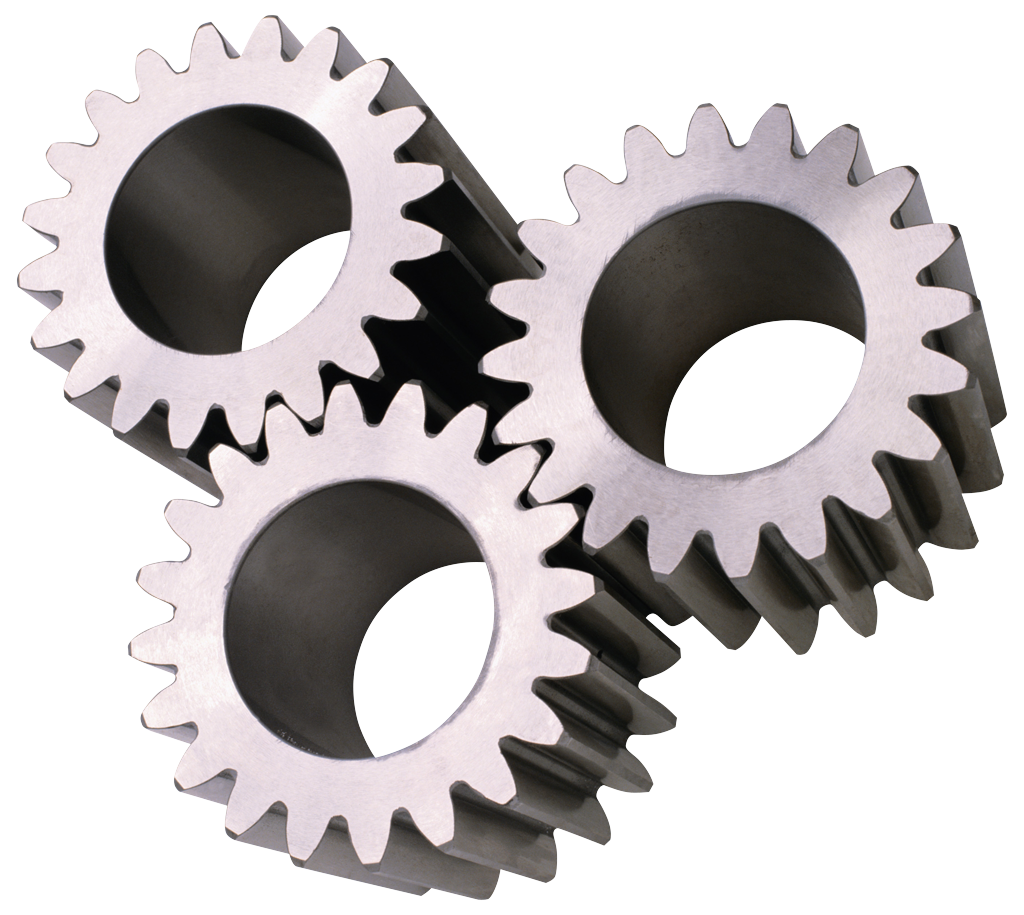 SOCIAL STUDIESBC FIRST PEOPLE 12								MBCFP12This course is designed to study the traditional territories and the oral histories of BC First People's groups. Looking at the impact of colonialism and the current issues regarding First Peoples today.   Examine historical and present day issues facing native peoples of BC and Canada. Topics include treaty negotiations, land claims, Métis, early Europeans, art, legends, and food.  BC First Nations Studies 11/12 meets the Social Studies 11 graduation requirement.COMPARATIVE CULTURES 12							MCMCL12This course is designed to explore the evolution of civilization from the Neolithic period (the Stone Age) to the European Renaissance. The course includes an extensive look at the cultures and civilizations that contributed to the development of modern civilizations such as Mesopotamia, Egypt, Greece, and Rome. Emphasis is placed on understanding why humans created works of art, why humans developed mythology and religion and how humans interact with one another. A wide variety of opportunities for studying ancient civilizations is provided including extensive class discussions, video excerpts, and group projects. Comparative Cultures 12 includes an appreciation of diverse world cultures and preparation for post-secondary courses such as Anthropology, Archaeology, and Ancient History. Students will explore world travel to gain an understanding of peoples, cultures, and environments. Comparative Cultures 12 is a university recognized course open to grades 11/12.ECONOMIC THEORY 12							MECT-12Explore concepts of economics from the political and social perspective. Application of economic theories from personal business to government. Use of calculations and graphing will support information found in newspapers. Designed to prepare students interested in pursuing economics for post secondary.  Open to grade 11 and 12 students.GENOCIDE STUDIES 12 							MGENO12Students will examine Genocide throughout world history including the results of and responses to those genocides. Students will also look at what governments and individuals can do to prevent genocides in the future.LAW STUDIES 12								MLST-12Discuss current issues. Understand the impact of Law on Canadian and world citizens. Engage in a mock trial complete with a judge.  Listen to interesting guest speakers as they share stories about the judicial system or reporting on crime and criminals. Learn about the Canadian Government and the Charter of Rights and Freedoms;  Open to grades 11 and 12.PHYSICAL GEOGRAPHY 12							MPGEO12When will the ‘Big One’ happen, why will it happen and what can you do to prepare? Study earthquakes, volcanoes, avalanches, glaciers, tornados, and hurricanes. Find out about Global Warming and why water will be more important than oil in the future. Identify how we affect our environment and ways to help the environment. Learn through project-based work, drawing, and hands-on. Instead of a final exam there will be a final project. Open to grades 11 and 12.SOCIAL JUSTICE 12								MSJ--12A dynamic course blending history, psychology, literature & media to study stereotypes, racism, homophobia, and equal rights. Topics include slavery, segregation & US Civil Rights, India’s non-violent fight for freedom, South African Apartheid, the media’s representation of women & minorities, and the growth of Equality Rights in Canada. Think critically and analyze the world and personal beliefs. Extra credits could be earned through Work Experience hours.     Open to grades 11 and 12.TWENTIETH CENTURY WORLD HISTORY 12						MWH--12Explore the 20th century from a global perspective, delving into topics such as the Great Depression, World War II, conflict in the Middle East, Vietnam, Communist China, the creation and collapse of the Soviet Union, and the ever-changing world political structure.   Open to grades 11 and 12.  This is a College/ University recognized course.OPTIONAL COURSESPSYCHOLOGY 11 								YPSYC1A-PSWhy do we talk to ourselves? How do we learn? Why are some people driven to change the world and others won’t even change the channel? Discover more about human behavior. Investigate the question of nature vs. nurture and the forces that shape human development. Topics include: memory, hallucinations, hypnosis, motivation and classical conditioning.PSYCHOLOGY 12								YPSYC2A-PSHow does personality develop? Is it a good ide a to date a narcissist? Why do people become serial killers? Investigate human nature and behaviour, venturing deeper into the question of abnormal psychology. Topics include: phobias, obsessive-compulsive disorder, dissociative identity disorder, schizophrenia and psychopathy. Requirements include curiosity and a sense of humour.BUSINESS EDUCATIONTOURISM 11 								MRTM-11                             TOURISM 12								MRTM-12An introductory course related to Hospitality and Tourism focusing on British Columbia and Canada.  This course will include the study of communication and people skills.  Students may receive World Host (Ministry of Tourism).ACCOUNTING 11 								MAC-11Introduction to accounting concepts related to the local and global economy. Learn skills for entry-level employment (financial problem-solving), personal accounting, entrepreneurship and other careers. Working copies and Excel are used.ACCOUNTING 12 								MACC-12Continuation of Accounting 11, focusing on merchandising business, subsidiary ledgers, bank reconciliation statements, payroll and sales taxes. A basic understanding of accounting concepts and rules are expected. [Accounting 11 recommended].MARKETING AND PROMOTION 11							MMAP-11This course looks at basic marketing principles including advertising, promotion, display, product development, packaging, and branding. Students will earn valuable experiences in school-based projects. Students will also focus on discovering ways to marketing themselves, a product, and/or a service. Marketing 11 is a must for students interested in business or entrepreneurship, or those looking for a practical way to apply their creativity.ENTREPRENEURSHIP 12 							MENT-12This course runs as a fully functioning company operating school-based businesses. Students learn to order items needed for those businesses and maintain inventories. They also learn to keep a budget, pay bills, balance deposits, setting up shop, advertising and promoting. Students are required to work regularly by opening and closing, prepping products, serving customers, and using a cash register.APPLIED SKILLSHOME EC0NOMICSFOODS AND NUTRITION 9 							MADFS09No pre-requisite.  Mix healthy cooking into your life. Explore the basics of nutrition, cooking methods, meal plan options, and personal food choices. Cooking labs will focus on breakfast, lunch, dinner and dessert.FOODS AND NUTRITION 10 							MFOOD10No pre-requisite.  Creatively prepare nutrition food. Learn how major ingredients influence good food choices and improve appearance, emotions and energy. Cooking labs will focus on the major nutrients our bodies need to function properly.FOODS AND NUTRITION 11 							MFDN-11Foods and Nutrition 9 or 10 is recommended.  Why do we eat what we eat? Is what we eat really food? Think critically about food choices. Cooking labs include local and in-season food and a cultural component; learn skills that will help you cook for yourself and family This class is for students with a passion for cooking who want to continue to grow and develop the skills they have learned in previous foods courses.FOODS AND NUTRITION 12 							MFDN-12Foods and Nutrition 11 is strongly recommended.  Do you have a passion for good food made from fresh ingredients? Examine food from a nutritional and socio-economic viewpoint. Build community while discovering practical skills needed for the wellbeing of yourself and others.INTRODUCTION TO FOODS AND NUTRITION 11 					MFOOD11This course is for beginning cooks who have not taken a foods course.   This is a crash course in how to cook and is for those students who have never taken Foods and Nutrition 9 or Foods and Nutrition 10. You will learn a variety of cooking skills and techniques that will make you feel more confident in the kitchen. There will be a focus on healthy eating habits and proper nutrition.The Foods Department is excited to offer specialized foods courses for students passionate about the following topics:BAKING 12	 (Opened to grade 11 and 12)						YHEC-2D-BKFoods and Nutrition 11 is strongly recommended.  Do you have a passion for baking? This course focuses on the technical skills and methods specific to baking. You will discover the function of ingredients and how to make a variety of baked goods such as: muffins, biscuits, cookies, cakes, etc.  Through your experience in other Foods and Nutrition courses, you’ve discovered that you love everything to do with sweet and savoury baking.ADVANCED FOODS; INTERNATIONAL FOODS 12					MSPSF12Are you tired of the same old boring, North American cuisine? This course focuses on dishes from all over the world. You will discover and learn amazing dishes from a variety of countries such as: Italy, France, India, Japan, Thailand, Germany, etc. This course is recommended for students who have already taken Foods 11.INTERPERSONAL & FAMILY RELATIONSHIP	(FAMILY STUDIES 11)				MIAFR11Study inter-relationships between friends, families, and you! Topics include: relationships, adulthood, families, child development and living environments including how to budget and move out on your own. There will be hands on activities, projects, class discussions, guest speakers, videos and more. HOUSING AND LIVING ENVIRONMENT12  (FAMILY STUDIES 12)				MHALE12                                         A continuation of Interpersonal & Family RelationshipFASHION INDUSTRY 12							MFIND12	                                       Are you interested in how fashion designers create and market their clothing? Fashion Industry 12 will explore the many uses of fashion in society, the history of fashion and historical influences on current styles. We will examine the marketing and merchandising strategies and processes for clothing and accessories, including brand development and trendsetting strategies. Essentially this course will cover the areas of the fashion industry that are not clothing construction. Note: This is not a sewing course.TEXTILES 9								MADT-09                                         In this introductory course students will learn basic sewing and pressing techniques, about the selection and care of fabric, and how to use a variety of sewing equipment; including the serger. If you want to learn how to operate a sewing machine and make your own clothes, this course is for you! Projects include: pyjama pants, hoodies, dresses and skirts. Projects are suitable for both boys and girls. The serger will be introduced and used for all seam finishing on projects created.TEXTILES 10								MTXT-10This course is for intermediate sewers. Students will learn strategies for altering garments, upcycling and repairing their own garments. Project choices include: zipped hoodie, Mac Jacket, shirts, pants. Students will look at how fabrics are produced around the world and how fabric is made. Tie-dying and beading are some of the fabric embellishments that will be introduced. The serger will be used to enhance the finished products.TEXTILES 11								MTXT-11An advanced intermediate clothing and textiles course covering detailed sewing and construction techniques, more extensive use of specialized sewing equipment and personal wardrobe planning. Projects may include such items as active wear, polar fleece jackets, shirts, jackets, dresses, and pants. Projects made are suitable for both boys and girls.TEXTILES 12								MTXT-12For advanced sewers only. This course offers the opportunity to make a fully lined tailored jacket, fitted dress pants, bathing suits, exercise gear and to work with high fashion hard-to-handle fabrics such as velvet, silk and leather. Students will learn construction techniques used by professionals.VISUAL AND PERFORMING ARTSVISUAL ARTS 9: STUDIO ARTS							MVA--09This is an introductory course to the Elements and Principles of Art and Design. A fun and creative class requiring no previous art experience, it is focused on developing foundational skills in the core areas of 2D and 3D art including drawing, painting, printmaking, ceramics, and sculpture. VISUAL ARTS: ARTS STUDIO 10							MVAST10		Improve your abilities in 2D and 3D artwork including drawing, painting, printmaking, ceramics, and sculpture. Learn about famous historical and contemporary artists, take a field trip to the Vancouver Art Gallery, and experiment with a variety of different art making techniques. This course  allows students to develop their creative expression across a range of mediums as well as a building their own portfolio. CERAMICS AND SCULPTURE 10: STUDIO ARTS 3D					MVAC-10		This class is perfect for students who find their creative side through hands-on building rather than drawing or painting. Sculpture and clay work will be the main focus of the class. Projects will include hand built pottery, clay, Papier Mache, wire, soap stone carving, mold making and plaster casting.  Students will need to complete some idea sketching, but drawing will not be the focus of this course. ARTS STUDIO 11  (Art Foundations 11)						MVAST11This is a great course for students interested in trying out a variety of art making techniques. We will be focusing on painting and drawing as well as sculpture, printmaking and mixed-media. Projects include designing and printing t-shirts, spray painting with stencils and creating with clay.  The course focuses on helping students develop a personal style and expression while continuing to advance their art skills from the junior art courses. ARTS STUDIO 12  (Arts Foundations 12)						MVAST12This is a great course for students interested in trying out a variety of art making techniques. We will be focusing on painting and drawing as well as sculpture, printmaking and mixed-media. Projects include designing and printing t-shirts, spray painting with stencils and creating with clay.  The course focuses on helping students to develop a personal style and expression while continuing to advance and challenge their art skills from the junior art courses. STUDIO ARTS 2D 11  (Painting & Drawing 11)						MVAD-11This visual arts class is designed to further develop skills in drawing, painting, printmaking and mixed media.  Projects will include watercolour, acrylic and oil painting as well as life drawing. Students will have the opportunity to visit an art gallery and study the work of contemporary and historical artists. STUDIO ARTS 2D 12  (Painting & Drawing 12)						MVAD-12This is an advanced visual arts class designed to further develop skills in drawing, painting, printmaking and mixed media.  Projects will include watercolour, acrylic and oil painting as well as life drawing. Students will visit an art gallery and study the work of contemporary and historical artists. CERAMICS AND SCULPTURE 11: Studio Arts 3D					MVAC-11This class focuses on 3D artwork and is perfect for students who find their creative side through hands-on building. Sculpture will be the main focus of the class and projects include wire sculpture, found art, Papier Mache, clay modeling, pottery wheel, mould-making and plaster casting.  Students will develop an understanding of the Elements and Principles of art and how they apply to 3-dimensional work.  Students will need to complete some preliminary sketching, but drawing will not be the focus of this course, marks will be based primarily on studio work.CERAMICS AND SCULPTURE 12: Studio Arts 3D					MVAC-12This class focuses on 3D artwork and is perfect for students who find their creative side through hands-on building. Sculpture will be the main focus of the class and projects include wire sculpture, found art, Papier Mache, clay modeling, pottery wheel, mould- making and plaster casting.  Students will develop an understanding of the Elements and Principles of art and how they apply to 3-dimensional work.  Students will need to complete some preliminary sketching, but drawing will not be the focus of this course, marks will be based primarily on studio work.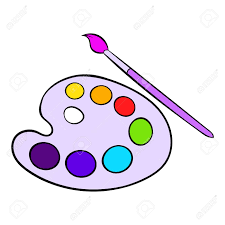 PHOTOGRAPHY 10								MVAPH10Introduction to using a digital camera and other devices (smart phones, tablets, etc.). Develop understanding of ISO, aperture, and focus concepts as well as principles of design. A brief look into editing possesses and presentation tools to help refine projects.PHOTOGRAPHY 11								MVAPH11Expand the fundamentals of digital photography. Explore a variety of projects from stop motion photography, web design, to portfolio work. Course will involve field trips and out of class photo shoots. Develop projects using elements of graphic design including Adobe and Photoshop. Understand the process of capturing an idea to final production (printed publication). Become proficient in editing software and techniques.PHOTOGRAPHY 12								MVAPH12Advance your knowledge of digital cameras and software. Consider the impact of visual communication and the message shared between the designer and viewer. Work independently and in small groups. Distinguish between techniques used in studio photography, photo-journalism, macro photography and sports photography. Create a portfolio and gallery display.PERFORMING ARTSDRAMA 9									MDR--09 Participate in theatre sports, improvisation games, and exciting short scenes. Option to act in a class production.DRAMA 10									MDRM-10Work with grade 12 Directors and Scriptwriters in a variety of comedic and serious scenes. Option to act in a class production.DRAMA 11									MDRM-11DRAMA 12									MDRM-12Cool scripts from Broadway stage and Shakespeare comprise the core of this course. Participate in improvisation and film acting.DRAMA; FILM AND TELEVISION 11						MDFT-11Film and Television 11 creates a solid foundation for the use of film as an effective tool to communicate ideas and stories. In addition students will be introduced to the various aspects of the industry: camera techniques, editing, scriptwriting, narrative structure, story-boarding, lighting, sound, design, costume, make-up and production. Students will be involved in both individual and group projects. DRAMA; FILM AND TELEVISION 12						MDFT-12	Film and Television 12 is a full year follow-up course to Film and Television 11. In addition to studying certain films and television shows, students will continue to hone their skills as filmmakers with more engaged and complex film projects.  A specific focus will be on the development of the conceptual basis for film creation as students find new and exciting ways to communicate their ideas. A second emphasis will be on the specific development of technical skills in both cinematography and editing of films. DIRECTING AND SCRIPT DEVELOPMENT 12						MDRDS12						This course is one for those who would like to learn how to write short scene scripts. The student will also explore how to successfully direct their fellow classmates in the staging of those scripts. This course is for those who wish to work in creative pursuits.  DANCE FOUNDATIONS 10 / 11 / 12							MDCF-10 / MDCF-11 / MDCF-12This course explores elements of dance, dance language; technical, composition and, performance skills, and historical trajectory of a variety of dance techniques, genres and styles within a broad Canadian context.CONCERT BAND 8-12					MMU--08-CB / MMU--09-CB / MMUCB10 / MMUCB11 / MMUCB12Offered to students who have studied an instrument for two years. Rehearse music from contemporary to classical. Perform at school and community concerts throughout the year. Recommend Concert Band 8, Elementary Band, or private lessons.GUITAR 9 -12						MMU--09-GU / MMUGT10 / MMUGT11 / MMUGT12Learn to play the guitar with an emphasis on Blues/Rock. Play with a “band” as a rhythm guitarist and/or as a soloist. Students must have their own acoustic guitar. Grade 9 students are welcome.SCHOOL OF ROCK (proficiency with a musical instrument is required)				MMUCM11/MMUCM12Learn what it takes to be in a real Rock & Roll band while increasing your confidence and teamwork skills. Consisting of drums, bass, rhythm / lead guitar and vocals, students will form their own bands within the class, compose original music / lyrics and perform for their school community.  INFORMATION AND COMMUNICATION TECHNOLOGYCOMPUTER STUDIES 10 							MCSTU10 Information and Communication Technologies 10 is an introductory course on the use of computer applications, This “hands on course" will teach students to use current software and hardware to develop skills in computer programming, graphics, digital audio, word processing/desktop publishing, digital video, animation and web site design.VISUAL ARTS: MEDIA ARTS 11 							MVAMT11 Media Arts 11 is an introductory course in digital 2D drawing and 3D animation. This “hands on” course will teach students to use current software to develop skills in drawing, character development and modeling, storyboarding, and animation development. No drawing or art experience is necessary. Successful completion of this course will permit students to take the advanced Computer Information Systems 12 course where students will have a choice in what projects they wish to pursue in digital art and animation.COMPUTER SCIENCE 11 							MMACS11Computer Information Systems 11 is an introductory course into the functions of a computer and computer programming. This “hands on” course will teach students to use current software and hardware to develop skills in computer programming. Successful completion of this course will lead to the advanced Computer Information Systems 12 course where students have a choice in what projects they wish to pursue in computer programming. COMPUTER SCIENCE 12 							MMACS12Computer Information Systems 12 is an advanced level “hands on“ course.   Students will embark on larger in-depth projects in one of the three main topic areas: Computer programming, Digital Media, or Digital Animation. This is a post secondary approved course. Prerequisite: MICTS11 (Comp Info Systems 11), YCAIS1A-DV (Digital Video & Animation), or MVAMT11 (Visual Arts: Media Arts 11).ELECTRONICS AND ROBOTICS 10 						MTEAR10 ROBOTICS 11								MTROB11ROBOTICS 12								MTROB12This is a fast-paced, hands-on course where students have the opportunity to design, build, and program robots of various designs. Focus will first be on the design process and students will learn the basics of construction as well as how to keep a standardized engineering notebook. Next, students will have numerous opportunities to build various versions of robot. Then, students will learn various coding skills, starting with block based coding. Finally, students will get hands-on experience in bread boarding electronics and soldering to learn how basic circuits work as they relate to robotics. Teamwork skills and interpersonal skills are strengthened in this fast-paced team environment.MICROSOFT ACADEMY 11 													This class enables students to obtain official Microsoft Certifications in a variety of Microsoft programs. This is a self-directed course in which students decide what program they wish to work on and when they are ready to take the official Microsoft examinations. This course will help students get an advantage when it comes to job applications and performance. Students will also gain confidence in the Microsoft Office Suite, which can improve efficiency with other courses both in High School and University. As this course is self-directed the number of obtainable certifications can range from Word or Excel specialists to the ultimate goal of obtaining a MOS Master Certification.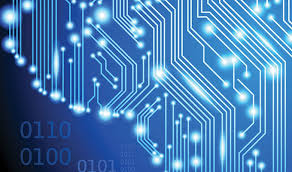 INDUSTRIAL ARTWOODWORK 9 								MADW-09An introductory “hands-on” woodworking course where students will design, build and construct small projects using a variety of hand-held and power tools. Students will learn about how to conduct themselves in a shop environment while following safety protocols and general proceduresWOODWORK 10 								MWWK-10Students will use the knowledge acquired in Woodwork 9 and add valuable machine and power tools skills to design and fabricate small furniture items. Students will also learn basic cabinet making procedures using plywood edged in solid wood. Finally, students will begin using a CNC (computer numerically controlled) router to design and create more elaborate projects. They will continue to follow safety protocols and procedures.WOODWORK 11								MWWK-11An advanced “hands-on” course focusing on millwork, and cabinet & furniture making. Gain knowledge in the use of tools and machines. Learn shop safety and procedures, design and dimensioning, stock selection, and pricing. Quickly develop woodworking skills while accomplishing the construction of a unique piece of furniture. Students will continue using a CNC router to design and create more elaborate projects. They will integrate software in their project to personalize and engrave their wood projects.   Woodwork 10 strongly recommended.WOODWORK 12								MWWK-12Advanced hands-on course building on former skills, while constructing individual projects. Students will continue using a CNC (computer numerically controlled) router to design and create more elaborate projects. They will integrate software in their project to personalize and engrave their wood projects. Requires strong wood working skills (Wood Working 10; Carpentry & Joinery 11).CARPENTRY AND JOINERY 12 • CABINET CONSTRUCTION 				MCJC-12Advanced course developing construction skills. Students will continue using a CNC (computer numerically controlled) router to design and create more elaborate projects. They will integrate software projects to personalize and engrave their wood projects. Requires strong wood working skills. METAL WORK 9 (TECH. ED.) 							MADM-09An exciting hands-on introductory course consisting of several projects: metal sculpture and home décor items, and a self-determined project. Topics include shop safety, hand tool use and identification, machine use and welding processes. METAL WORK 10 (TECH. ED.) 							MTMET10Complementing Metalwork 9, there is a focus on welding/ joining processes emphasizing accuracy, design and quality. Projects may include floor/table lamps, metal safes and metal sculpture. Projects are both teacher assigned and self-directed. METAL WORK 11								MTMET11Advanced course utilizing the milling machine, lathe work, and metal-joining process. Develop a skill level in all shop areas, while using precision machining and welding/ fabrication. Design and build a major project. Requires a solid understanding of project expectations, machine operation and shop safety, including written & practical safety assessments..METAL WORK 12								MTMET12A continuation of Metal Fabrication 11 focusing on planning, project design, dimensioning and cut lists. Requires a strong understanding of all aspects of the metal shop. In addition to assigned projects, demonstrations and safety lessons, students are expected to have personal project plans. MACHINING AND WELDING 12							MTMAW12Students must arrive in September with dimensioned plans and cut lists, or project ideas. See instructor prior to signing up for this course to ensure it is right for your skill level and work style. SKILLS EXPLORATION 11 AND 12							MSTX-1A / MSTX-2AThis program is for Grade 11-12 students who are looking to pursue a career in the trades and may not be sure which trade to enter. This course is also for students who are seeking to develop a diverse skill set, but may not be looking to pursue a career in the trades. Prior Tech-Ed experience is helpful but not necessary for this course; however, priority will be given to students with a strong work ethic and technical background. Students will be exposed to various hands-on trades through four exploration modules.  The Trades Exploration course will include: Residential Framing Carpentry, Residential Electrical, Residential Plumbing, and Exploration of Welding. These 4 modules will help students to explore and gain an understanding of the fundamental skills required for these and other Post- Secondary Trades opportunities. Guest speakers and visits to industry training sites, as well as post- secondary institutions, will help to enhance course concepts and theory.MECHANICS AND REPAIRERSMECHANICS 10 								MTEC-10A ‘hands on’ course using hand and air tools, mechanical skills, bodywork and painting. Learn how power is generated and transmitted. Reassemble a small internal combustion engine, build a miniature car project and understand two and four stroke engines.AUTOMOTIVE TECHNOLOGY 11 							MTAUT11AUTOMOTIVE TECHNOLOGY 11; CAR CARE						MTAUT11-CCLearn basic automotive theory, automotive tools and shop practices. The course is mostly “hands on” and includes: principles of the automobile and motor; basic automotive servicing and preventative maintenance; tune-ups; brake and tire servicing. Mechanics 9/10 is recommended.AUTOMOTIVE 11B • SERVICE AND REPAIR 						YMR11BA continuation of Automotive 11 offering additional shop time and instruction. Material covers exhaust and emission systems, fuel delivery systems, suspension systems, electrical service, diagnostics and welding/cutting. Open to grades 10, 11 and 12.AUTOMOTIVE 12 								MTAUT12Expand on principles of theory and shop procedures learned in Automotive 11. More detailed instruction provided in diagnostics and repair procedures. Students are expected to be self-motivated and involved in practical (hands on) work and engine rebuilding. Open to Auto 11 students.ENGINE AND DRIVE TRAIN 12							MTEAD12Expand on principles of theory and shop procedures acquired in Auto Technology 11. Greater detailed instruction and attention in regards to trouble-shooting, diagnosis, assessment and repair procedures. Students are expected to devote a majority of the course to a multitude of applied mechanical skills, from preventative maintenance to engine rebuilding. Requires independent work with an emphasis on practical work. Open to students enrolled in Auto 11, 11B or 12.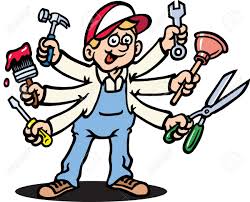 SPECIALTY COURSES	(Application or teacher permission required)ATHLETIC LEADERSHIP 11							YHRA-1E-ALAthletic Leadership is an elective course designed to promote leadership skills to support athletics and health in both our community and school. This course is open to students in grades 10, 11, and 12. Students can show leadership by coaching, assistant coaching, scorekeeping, refereeing, helping with the set up for games, help run intramurals (you can still participate in intramurals), and organizing and implementing school wide sport and health theme days such as Pep rallies, jersey day, healthy eating challenges and movement breaks. ATHLETIC LEADERSHIP 12							YHRA-2E-ALAthletic Leadership is an elective course designed to continue developing leadership and mentoring skills in order to support athletics and health in both our community and school. Students will be expected to be able to help with set up and take down of equipment, scorekeeping, officiating, coaching and possibly supporting younger athletes in the elementary system with athletic activities. These two courses will be out of the regular timetable, primarily after school and sometimes during lunch.LINK CREW 11 (PEER LEADERSHIP 11)		 				YIPS-1G-LCLINK CREW 12 (PEER LEADERSHIP 12)						YIPS-2G-LCThis course focuses on the skills and knowledge needed to promote Link Crew’s philosophy of “Students Helping Students Succeed”. At its core, Link Crew’s program provides a structure in which students in the Link Crew Course are given opportunities throughout the semester to guide grade eights toward academic and social success in high school. Students who take this course will be provided opportunities to develop communication, organization, and leadership skills in order to become more effective positive role models, motivators and teachers, guiding others in discovering what it takes to be successful in high school. Students will have multiple opportunities to hone their skills through their interactions with their teacher-coordinators, classmates and their grade eight Link Crew. Ongoing feedback, reflection and formal evaluations help guide individual progress in the course. Experiential learning activities, practical leadership experiences, and targeted skill development workshops help to empower students to bring about positive change in themselves and others, becoming stronger school leaders and mentors in the process.  An application, successful completion of a group interview and a Link training session are requirements needed. Apply here; https://goo.gl/forms/ljsZTk4CpOgVyskt1PEER SOCIAL SUPPORT 12							YPA--2C-PSThis course offers students the opportunity to develop the knowledge and skills necessary to be more empathetic peers and community members towards individuals with disabilities. Students will develop knowledge on how disabilities impact an individual physically, socially, behaviourally, and emotionally.  Students will work with students who have different special needs.  Apply here:  https://goo.gl/forms/rOllGSmND0PGuJeO2LEADERSHIP 10								YCPA-0A-LELEADERSHIP 11  								YIPS-1E-LE LEADERSHIP 12								YIPS-2E-LEPositively impact the school, community, and world. Activities may include: planning school events, fundraising for organizations, environmental initiatives, athletic leadership, and mentoring. Regular attendance is necessary. Application required.STUDENT AIDE 11								YIPS-1D-SASTUDENT AIDE 12								YIPS-2D-SAThe purpose of Student Aide 11/12 is to provide the sponsor teacher with support in all aspects in their classroom. The Student Aide will be mentoring students in class, though the sponsor teacher may assign other appropriate classroom duties. In the mentoring role, the Student Aide will research different barriers to learning and discover various learning strategies. They can assist students towards increased independence, self-management and motivation. Assessment will include a bi-weekly reflective journal and sponsor teacher’s evaluation. Application required.LIBRARY SCIENCE 11								YED-1A-LSThis course provides students with an in depth study of library management, organization and services. Students will learn research and information technology skills that will be useful in their future studies.  This course provides students with an opportunity to practice work related skills in serving the public and facilitating small group activities. Students have an opportunity to explore library or information related careers. Library Science 11 will give students who are motivated, self-starters the opportunity to take a course that has a hands-on approach and develops skills related to many careers. To be considered for the program, students must complete an online application: https://goo.gl/forms/nngfP2HVJmWNzmmp1COMMUNITY SERVICE LEARNING 12						YSEC2A-CSProviding students with a connection to their community. Students take initiative to be active community members developing their leadership skills. This course is for students with 100 hours of community service outside of Work Experience 12.YEARBOOK 11  (GRAPHIC PRODUCTION 11)						MGRPR11 Produce the school yearbook! Learn how to plan, design, fund, and distribute the yearbook. Content includes writing, editing, layout, photography, budgeting, marketing, and sales.YEARBOOK 12 (GRAPHIC PRODUCTION 12)						MGRPR12Take a leadership role while mentoring new students, choosing projects, and self-designing pages. Content includes writing, editing, layout, photography, theme development, budgeting, marketing, and sales. Attendance is mandatory.  Yearbook 11 is a pre-requisite.CAREER LIFE EDUCATION AND CONNECTIONCAREER 9										MCE--09Career Education 9 students will continue to work on the Big Ideas of Career Education 8 as they investigate the role of mentors, family, community, schools, and personal networking in both decision-making and career life planning.  This course will be offered as a " pull-out", meaning students will not have a Career Education block in their timetable.  Throughout the year, students will be given assignments to complete on their own and will attend and participate in a number of learning opportunities that build upon Career Education 8 (assemblies, Take your Kid to Work Day, etc).  Students will also continue to add evidence of their Curricular Competencies in their portfolio (MyBluePrint).Options for completing Career Education requirements include:• Career Life Education 10 / Career Life Connections & Capstone Grade 11 or 12• Career Life Education 11/ Career Life Connections & Capstone Grade 12CAREER LIFE EDUCATION 10								MCLE-10Career Life Education will give students the opportunities to explore and research a multitude of education and career pathways and will introduce them to job seeking and keeping skills.  A variety of professional guests speakers and field trips will complement the course. Students will also continue to add evidence of their Curricular Competencies to their portfolio on MyBluePrint, and be introduced to the required Capstone Project.; a culminating project  that allows students to demonstrate their learning through an area of interest.Components of the course include:	- Interview fair	- Worksafe BC Certification (required for Work Experience)	- Financial Planning	- Career Exploration / Labour market Trends / Global Economies	- Course Selection / Grad requirements / Post-Secondary requirements 	- 30 hours of volunteer / work experience / job shadow	- Capstone Mock Portfolio projectCAREER-LIFE CONNECTIONS 12								MCLCG12Career Life Connections enables students to continue developing skills needed to be self-directed individuals who set goals, make thoughtful decisions and take responsibility for their future.  Students will explore educational opportunities and careers, and will hone their understanding of health and financial planning.  Students will design, assemble, and present their Capstone project.  CAPSTONECareer Life Connections concludes with and "exhibition of Learning" that highlights their interest or passion.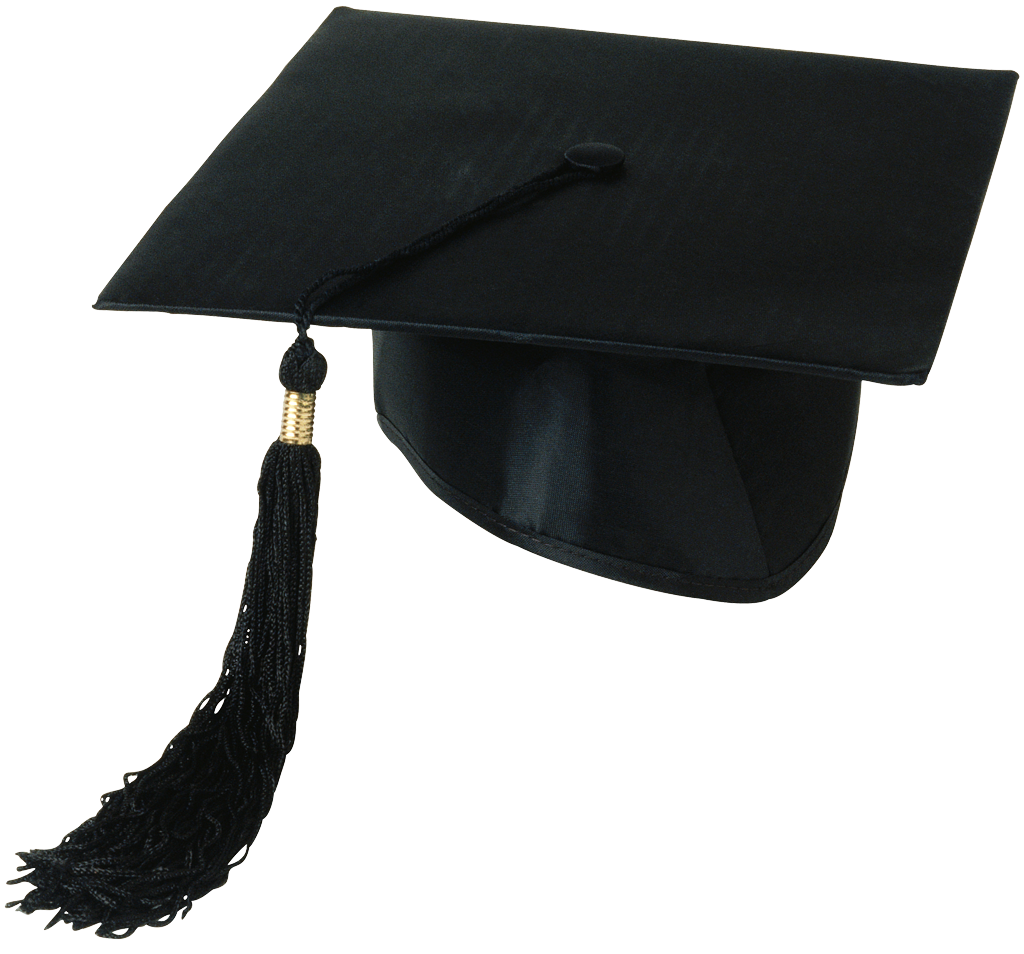 LEARNING SERVICESTo equip students with skills and confidence necessary to be independent, disciplined, and motivated learners. Programs range from learning support blocks to individual programs.How Can I Get Support?1. Students may drop-in or receive short-term support after discussing needs with classroom teacher.2. Students may be identified as requiring a case manager.3. Students may receive long-term or full-year support by being enrolled in a support block (requires approval from School Based Team and Special 	Education Department Head). Entrance into support programming is based on advisement by the Special Education Department at 	PMSS. Information may be provided by a grade 7 teacher or PMSS support teacher, file reviews, assessments, and School Based 	Team recommendations. In addition, parent permission must be granted.CAREER PROGRAMSCombine career studies and regular secondary graduation.• Assess requirements for academic / vocational training;• Develop marketable skills assisting in employment;• Prepare for advanced placement into post-secondary programs where practical experience is a prerequisite;• Experience expectations of the work place;• Network with recognized professionals and individuals.CAREER PREPARATIONAn extended program of study where courses directly relate to work experience placement(s). To obtain this special Government Dogwood Graduation Certificate, students must complete three senior courses relating to one of the following focus areas:• Business & Applied Business• Fine Arts, Design & Media• Fitness and Recreation• Health & Human Services• Liberal Arts & Humanities• Science & Applied Science• Tourism, Hospitality & Foods• Trades & TechnologyWORK EXPERIENCECourse consists of approximately 100 hours of work experience (job shadow or volunteer), creating a resume, employer and self-evaluations, and completing a work experience report.   See Career Counselors for more information.ACADEMIESAdditional programs available at SD42 Secondary Schools (www.sd42.ca/academies):• Co-ed Basketball Academy - Westview Secondary• Dance Academy - Thomas Haney Secondary• Digital Arts – Maple Ridge Secondary (Must be enrolled at MRSS)• Equestrian – Thomas Haney Secondary• Hockey – Pitt Meadows Secondary• Hockey - Samuel Robertson Technical School• Interdisciplinary Arts – Garibaldi Secondary• International Baccalaureate – Garibaldi Secondary• Microsoft Academy – Westview Secondary• Soccer – Westview SecondaryPITT MEADOWS SECONDARY HOCKEY ACADEMYPACIFIC RIM HOCKEY ACADEMY 8 						MPHE-08-HKPACIFIC RIM HOCKEY ACADEMY 9 						MPHE-09-HKPACIFIC RIM HOCKEY ACADEMY 10 						YLRA-0A-AHPACIFIC RIM HOCKEY ACADEMY 11 						YLRA-1G-AHPACIFIC RIM HOCKEY ACADEMY 12 						YLRA-2G-AHPRHA and Pitt Meadows Secondary offer a program to give students the opportunity to balance educational requirements and to develop hockey skills. Open to students in grades 8 to 12.SECONDARY SCHOOL APPRENTICESHIPSDesigned for students 15-19 yrs. old who are interested in skilled trades training. Students earn up to 16 graduation credits (4 senior level courses) and a $1000 scholarship upon successful completion of the program. SSA is a partnership between SD42, an employer, and the Industrial Training Authority. The goal of the SSA program is to give students a head start into apprenticeships that prepares them for a career in the trades.Apprenticeship Training Programs Grade 10, 11, & 12School District No. 42 and various post secondary institutions and trades training organizations have joined together to offer apprenticeship training programs to grade 10, 11 &12 students and adult learners. Students going into grade 12 now have the option to graduate PLUS get first year post-secondary certification and apprenticeship training in one year and with no tuition fees! If you are already working you can take part in the Secondary School Apprenticeship Program. You can earn 16 credits for working. Note: You are also able to enter into one of Trades programs at the same time. Anyone interested in these programs please call:Steve Wiebe at 604.318.9792 (email: steven_wiebe@sd42.ca) or Brad Dingler at 604.626.1176 (email: brad_dingler@sd42.ca)All students must apply to gain admission to Youth Train in Trade Partnership Programs by March 31, 2019. Qualified students will be accepted based on the following criteria: academic achievement, work habits, attitude, attendance, and date of application. Students are advised to apply early as there are limited seats available. Typically, program applications exceed availability.  Partnerships are with BCIT, Kwantleen Polytechnic University, Vancouver Community College and JARTS (Joint Apprenticeship Refrigeration Training School). The following programs are available: 1) Automotive Service Tech (BCIT) at WSS
2) Carpentry Level I (KPU) at SRT
3) Construction Carpentry (KPU) at GSS
4) Culinary Arts (VCC) at SRT
5) Plumbing/Pipefitting (KPU) at GSS
6) Metal Fabrication (BCIT) at SRT
7) Electrician Level I (BCIT) at GSS
8) Hairstylist (VCC) at SRT
9) Masonry/Bricklaying (KPU) at PMSS11) Refrigeration Mechanic (JARTS) 10) Landscape Horticulture (KPU)More info and applications can be downloaded in the Career Centre or at Apprenticeship.sd42.caCONNECTED LEARNING COMMUNITYConnected Learning Community (CLC) is an online school, which is part of the Maple Ridge/Pitt Meadows School District. The school is based at Riverside Centre and offers online (distant learning) courses for adult students over 19 years of age and school aged students (under 19). CLC allows you to “Learn on the Run – Learn Anywhere, Learn Anytime”. CLC makes it easy to get a quality education, based on the British Columbia Prescribed Learning Outcomes allowing students to earn a Dogwood Graduation Certificate at the time and place of your choosing. For further information please see the school counselor or visit SD42 website at http://clc.sd42.ca OptionsGrade 9Grade 10Grade 11Grade 12+ Grade 12Post-Secondary1Math 9Workplace orFoundations and Pre-calcMath 10Apprenticeship and Workplace Math 11Meets Grad requirementApprenticeship Math 12Trade Programs2Math 9Foundations and Pre-calcMath 10FoundationsMath 11Meets Grad requirementFoundationsMath 12College or UniversitiesArts and Humanities3Math 9Foundations and Pre-calcMath 10Pre-Calculus Math 11Meets Grad requirementPre-Calculus Math 12+ Calculus 12College or UniversitiesMath, Sciences, Engineering, Computer 